Finanziato dall'Unione europeaNextGenerationEU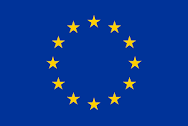 PNRR Misura 1.4.4 “ESTENSIONE DELL’UTILIZZO DELLE PIATTAFORME NAZIONALI DI IDENTITÀ DIGITALE – SPID CIE” COMUNI (SETTEMBRE 2022) - PNRR M1C1 Investimento 1.4 “SERVIZI E CITTADINANZA DIGITALE” FINANZIATO DALL'UNIONE EUROPEA –NextGenerationEU  In data 22.03.2023 il Comune di Pontey ha presentato la domanda di adesione dell’avviso di cui sopra.In data 27.03.2023 il Comune di Pontey ha ricevuto l’accettazione alla candidatura (n. 66419).In data 29.03.2023 il Comune di Pontey ha richiesto ed inserito su PA digitale 2026 il codice CUP E91F23000290006 per l’importo di € 14.000,00